  ※填寫前請詳閱兆豐國際商業銀行蒐集、處理及利用個人資料告知書本行依據個人資料保護法（以下稱個資法）第八條第一項規定，謹向台端告知下列事項，請台端填寫前詳閱：蒐集之目的：107年兆豐國際商業銀行培育西、法語人才獎學金申請作業蒐集之個人資料類別：姓名、身分證統一編號、出生年月日、聯絡方式...等詳如「107年兆豐國際商業銀行培育西、法語人才獎學金申請表」內容，及申請所需提供之學歷證明文件及相關個人資料。個人資料利用之期間、地區、對象及方式：(一)期間：依本行辦理107年兆豐國際商業銀行培育西、法語人才獎學金申請作業所必須之保存期間。(二)地區：本行所在地。(三)對象：本行。(四)方式：以自動化機器或其他非自動化之利用方式。依據個資法第三條規定，台端就本行保有台端之個人資料得行使下列權利：(一)得向本行查詢、請求閱覽或製給複製本，而本行依法得酌收必要成本費用。(二)得向本行請求補充或更正，惟依法台端應為適當之釋明。(三)得向本行請求停止蒐集、處理或利用及請求刪除，惟依法本行因執行業務所必須者，得不依台端請求為之。五、台端不提供個人資料所致權益之影響：　　台端得自由選擇是否提供相關個人資料，惟台端若拒絕提供相關個人資料，本行將無法進行奬學金申請案所必要之審核及處理作業，致影響台端之權益。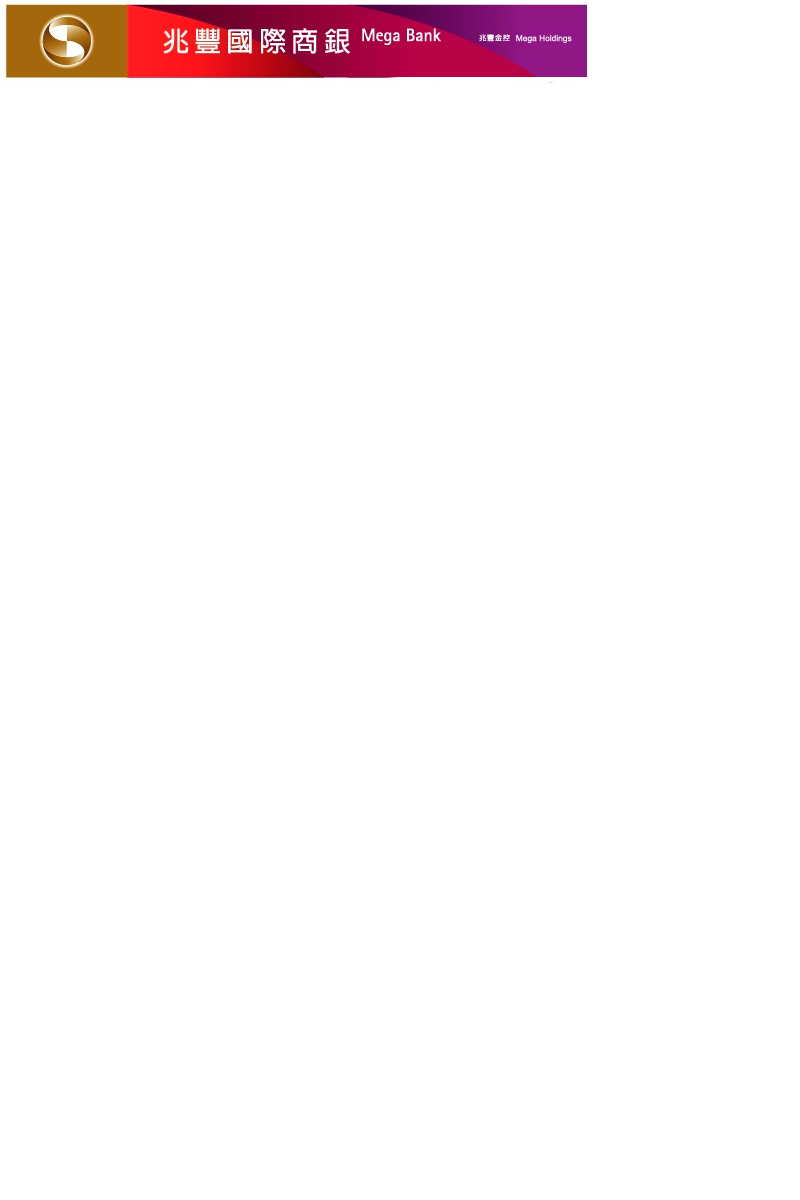 簡要自傳（內容為個人求學過程、家庭背景、專長等請以電腦繕打、標楷體、字體14號、A4紙不超過一頁，末尾請親簽）填寫人簽章：__________________   107年兆豐國際商業銀行培育西、法語人才獎學金申請表 姓名出生日期出生日期出生日期出生日期  年    月    日  年    月    日  年    月    日  年    月    日性別性別二吋半身正面脫帽彩色照片身分證統一編號E-MAILE-MAILE-MAIL二吋半身正面脫帽彩色照片  聯 絡 地 址 (需可收取掛號)  聯 絡 地 址 (需可收取掛號)  聯 絡 地 址 (需可收取掛號)(       )(       )(       )(       )(       )(       )(       )(       )(       )(       )(       )(       )(       )(       )(       )(       )(       )(       )二吋半身正面脫帽彩色照片電  話（手機）:                   （O）:                （H）:（手機）:                   （O）:                （H）:（手機）:                   （O）:                （H）:（手機）:                   （O）:                （H）:（手機）:                   （O）:                （H）:（手機）:                   （O）:                （H）:（手機）:                   （O）:                （H）:（手機）:                   （O）:                （H）:（手機）:                   （O）:                （H）:（手機）:                   （O）:                （H）:（手機）:                   （O）:                （H）:（手機）:                   （O）:                （H）:（手機）:                   （O）:                （H）:（手機）:                   （O）:                （H）:（手機）:                   （O）:                （H）:（手機）:                   （O）:                （H）:（手機）:                   （O）:                （H）:（手機）:                   （O）:                （H）:（手機）:                   （O）:                （H）:（手機）:                   （O）:                （H）:二吋半身正面脫帽彩色照片科 系科 系科 系科 系科 系科 系□西班牙語系學生□法語系學生□西班牙語系學生□法語系學生□西班牙語系學生□法語系學生□西班牙語系學生□法語系學生□西班牙語系學生□法語系學生□西班牙語系學生□法語系學生□西班牙語系學生□法語系學生□西班牙語系學生□法語系學生□西班牙語系學生□法語系學生年  級年  級年  級年  級□三年級學生□四年級學生□三年級學生□四年級學生□三年級學生□四年級學生雙修/輔修(財務、金融等商學相關科系)雙修/輔修(財務、金融等商學相關科系)雙修/輔修(財務、金融等商學相關科系)雙修/輔修(財務、金融等商學相關科系)雙修/輔修(財務、金融等商學相關科系)雙修/輔修(財務、金融等商學相關科系)雙修/輔修(財務、金融等商學相關科系)雙修/輔修(財務、金融等商學相關科系)雙修/輔修(財務、金融等商學相關科系)雙修/輔修(財務、金融等商學相關科系)雙修/輔修(財務、金融等商學相關科系)雙修/輔修(財務、金融等商學相關科系)雙修/輔修(財務、金融等商學相關科系)雙修/輔修(財務、金融等商學相關科系)雙修/輔修(財務、金融等商學相關科系)雙修/輔修(財務、金融等商學相關科系)雙修/輔修(財務、金融等商學相關科系)□雙修:                       系  □輔修:                       系□雙修:                       系  □輔修:                       系□雙修:                       系  □輔修:                       系□雙修:                       系  □輔修:                       系□雙修:                       系  □輔修:                       系申請資格條 件申請資格條 件申請資格條 件★奬學金金額:每人NTD$15,000元  
★申請資格:私立輔仁大學西班牙語系及法語系三、四年級在學學生，並雙修或輔修財務、金融等商學相關科系，且該商學相關學科之最近一學年平均成績績不得低於70分，另曾在本行暑期實習或外語檢定成績優異者酌予加分(此部分由本行逕予認定)，採擇優核發。★申請時間:自107年9月16日起至107年9月30日止。★申請人應檢附資料:(一) 申請表一份。(二) 前一學年成績單正本一份。(三) 在學證明書或學生證影本。(四) 身分證正反面影本。(五) 簡要自傳。(六) 其他證明文件:     □曾在兆豐銀行暑期實習(請附工作證明)□外語檢定成績(請附檢定成績單影本)★請於申請期限內(以郵戳為憑，逾期不受理)將上述資料以限時掛號寄至兆豐國際商業銀行人力資源處，地址：(100)台北市忠孝東路二段123號11樓人力資源處  聯絡人及電話：吳小姐02-25633156分機7116 OR 7110 。＊申請表及檢附之資料經收件後恕不退還，惟本行將尊重個人機密予以嚴格保密。＊聯絡地址及email請填寫正確，以利寄發獎學金通知。★奬學金金額:每人NTD$15,000元  
★申請資格:私立輔仁大學西班牙語系及法語系三、四年級在學學生，並雙修或輔修財務、金融等商學相關科系，且該商學相關學科之最近一學年平均成績績不得低於70分，另曾在本行暑期實習或外語檢定成績優異者酌予加分(此部分由本行逕予認定)，採擇優核發。★申請時間:自107年9月16日起至107年9月30日止。★申請人應檢附資料:(一) 申請表一份。(二) 前一學年成績單正本一份。(三) 在學證明書或學生證影本。(四) 身分證正反面影本。(五) 簡要自傳。(六) 其他證明文件:     □曾在兆豐銀行暑期實習(請附工作證明)□外語檢定成績(請附檢定成績單影本)★請於申請期限內(以郵戳為憑，逾期不受理)將上述資料以限時掛號寄至兆豐國際商業銀行人力資源處，地址：(100)台北市忠孝東路二段123號11樓人力資源處  聯絡人及電話：吳小姐02-25633156分機7116 OR 7110 。＊申請表及檢附之資料經收件後恕不退還，惟本行將尊重個人機密予以嚴格保密。＊聯絡地址及email請填寫正確，以利寄發獎學金通知。★奬學金金額:每人NTD$15,000元  
★申請資格:私立輔仁大學西班牙語系及法語系三、四年級在學學生，並雙修或輔修財務、金融等商學相關科系，且該商學相關學科之最近一學年平均成績績不得低於70分，另曾在本行暑期實習或外語檢定成績優異者酌予加分(此部分由本行逕予認定)，採擇優核發。★申請時間:自107年9月16日起至107年9月30日止。★申請人應檢附資料:(一) 申請表一份。(二) 前一學年成績單正本一份。(三) 在學證明書或學生證影本。(四) 身分證正反面影本。(五) 簡要自傳。(六) 其他證明文件:     □曾在兆豐銀行暑期實習(請附工作證明)□外語檢定成績(請附檢定成績單影本)★請於申請期限內(以郵戳為憑，逾期不受理)將上述資料以限時掛號寄至兆豐國際商業銀行人力資源處，地址：(100)台北市忠孝東路二段123號11樓人力資源處  聯絡人及電話：吳小姐02-25633156分機7116 OR 7110 。＊申請表及檢附之資料經收件後恕不退還，惟本行將尊重個人機密予以嚴格保密。＊聯絡地址及email請填寫正確，以利寄發獎學金通知。★奬學金金額:每人NTD$15,000元  
★申請資格:私立輔仁大學西班牙語系及法語系三、四年級在學學生，並雙修或輔修財務、金融等商學相關科系，且該商學相關學科之最近一學年平均成績績不得低於70分，另曾在本行暑期實習或外語檢定成績優異者酌予加分(此部分由本行逕予認定)，採擇優核發。★申請時間:自107年9月16日起至107年9月30日止。★申請人應檢附資料:(一) 申請表一份。(二) 前一學年成績單正本一份。(三) 在學證明書或學生證影本。(四) 身分證正反面影本。(五) 簡要自傳。(六) 其他證明文件:     □曾在兆豐銀行暑期實習(請附工作證明)□外語檢定成績(請附檢定成績單影本)★請於申請期限內(以郵戳為憑，逾期不受理)將上述資料以限時掛號寄至兆豐國際商業銀行人力資源處，地址：(100)台北市忠孝東路二段123號11樓人力資源處  聯絡人及電話：吳小姐02-25633156分機7116 OR 7110 。＊申請表及檢附之資料經收件後恕不退還，惟本行將尊重個人機密予以嚴格保密。＊聯絡地址及email請填寫正確，以利寄發獎學金通知。★奬學金金額:每人NTD$15,000元  
★申請資格:私立輔仁大學西班牙語系及法語系三、四年級在學學生，並雙修或輔修財務、金融等商學相關科系，且該商學相關學科之最近一學年平均成績績不得低於70分，另曾在本行暑期實習或外語檢定成績優異者酌予加分(此部分由本行逕予認定)，採擇優核發。★申請時間:自107年9月16日起至107年9月30日止。★申請人應檢附資料:(一) 申請表一份。(二) 前一學年成績單正本一份。(三) 在學證明書或學生證影本。(四) 身分證正反面影本。(五) 簡要自傳。(六) 其他證明文件:     □曾在兆豐銀行暑期實習(請附工作證明)□外語檢定成績(請附檢定成績單影本)★請於申請期限內(以郵戳為憑，逾期不受理)將上述資料以限時掛號寄至兆豐國際商業銀行人力資源處，地址：(100)台北市忠孝東路二段123號11樓人力資源處  聯絡人及電話：吳小姐02-25633156分機7116 OR 7110 。＊申請表及檢附之資料經收件後恕不退還，惟本行將尊重個人機密予以嚴格保密。＊聯絡地址及email請填寫正確，以利寄發獎學金通知。★奬學金金額:每人NTD$15,000元  
★申請資格:私立輔仁大學西班牙語系及法語系三、四年級在學學生，並雙修或輔修財務、金融等商學相關科系，且該商學相關學科之最近一學年平均成績績不得低於70分，另曾在本行暑期實習或外語檢定成績優異者酌予加分(此部分由本行逕予認定)，採擇優核發。★申請時間:自107年9月16日起至107年9月30日止。★申請人應檢附資料:(一) 申請表一份。(二) 前一學年成績單正本一份。(三) 在學證明書或學生證影本。(四) 身分證正反面影本。(五) 簡要自傳。(六) 其他證明文件:     □曾在兆豐銀行暑期實習(請附工作證明)□外語檢定成績(請附檢定成績單影本)★請於申請期限內(以郵戳為憑，逾期不受理)將上述資料以限時掛號寄至兆豐國際商業銀行人力資源處，地址：(100)台北市忠孝東路二段123號11樓人力資源處  聯絡人及電話：吳小姐02-25633156分機7116 OR 7110 。＊申請表及檢附之資料經收件後恕不退還，惟本行將尊重個人機密予以嚴格保密。＊聯絡地址及email請填寫正確，以利寄發獎學金通知。★奬學金金額:每人NTD$15,000元  
★申請資格:私立輔仁大學西班牙語系及法語系三、四年級在學學生，並雙修或輔修財務、金融等商學相關科系，且該商學相關學科之最近一學年平均成績績不得低於70分，另曾在本行暑期實習或外語檢定成績優異者酌予加分(此部分由本行逕予認定)，採擇優核發。★申請時間:自107年9月16日起至107年9月30日止。★申請人應檢附資料:(一) 申請表一份。(二) 前一學年成績單正本一份。(三) 在學證明書或學生證影本。(四) 身分證正反面影本。(五) 簡要自傳。(六) 其他證明文件:     □曾在兆豐銀行暑期實習(請附工作證明)□外語檢定成績(請附檢定成績單影本)★請於申請期限內(以郵戳為憑，逾期不受理)將上述資料以限時掛號寄至兆豐國際商業銀行人力資源處，地址：(100)台北市忠孝東路二段123號11樓人力資源處  聯絡人及電話：吳小姐02-25633156分機7116 OR 7110 。＊申請表及檢附之資料經收件後恕不退還，惟本行將尊重個人機密予以嚴格保密。＊聯絡地址及email請填寫正確，以利寄發獎學金通知。★奬學金金額:每人NTD$15,000元  
★申請資格:私立輔仁大學西班牙語系及法語系三、四年級在學學生，並雙修或輔修財務、金融等商學相關科系，且該商學相關學科之最近一學年平均成績績不得低於70分，另曾在本行暑期實習或外語檢定成績優異者酌予加分(此部分由本行逕予認定)，採擇優核發。★申請時間:自107年9月16日起至107年9月30日止。★申請人應檢附資料:(一) 申請表一份。(二) 前一學年成績單正本一份。(三) 在學證明書或學生證影本。(四) 身分證正反面影本。(五) 簡要自傳。(六) 其他證明文件:     □曾在兆豐銀行暑期實習(請附工作證明)□外語檢定成績(請附檢定成績單影本)★請於申請期限內(以郵戳為憑，逾期不受理)將上述資料以限時掛號寄至兆豐國際商業銀行人力資源處，地址：(100)台北市忠孝東路二段123號11樓人力資源處  聯絡人及電話：吳小姐02-25633156分機7116 OR 7110 。＊申請表及檢附之資料經收件後恕不退還，惟本行將尊重個人機密予以嚴格保密。＊聯絡地址及email請填寫正確，以利寄發獎學金通知。★奬學金金額:每人NTD$15,000元  
★申請資格:私立輔仁大學西班牙語系及法語系三、四年級在學學生，並雙修或輔修財務、金融等商學相關科系，且該商學相關學科之最近一學年平均成績績不得低於70分，另曾在本行暑期實習或外語檢定成績優異者酌予加分(此部分由本行逕予認定)，採擇優核發。★申請時間:自107年9月16日起至107年9月30日止。★申請人應檢附資料:(一) 申請表一份。(二) 前一學年成績單正本一份。(三) 在學證明書或學生證影本。(四) 身分證正反面影本。(五) 簡要自傳。(六) 其他證明文件:     □曾在兆豐銀行暑期實習(請附工作證明)□外語檢定成績(請附檢定成績單影本)★請於申請期限內(以郵戳為憑，逾期不受理)將上述資料以限時掛號寄至兆豐國際商業銀行人力資源處，地址：(100)台北市忠孝東路二段123號11樓人力資源處  聯絡人及電話：吳小姐02-25633156分機7116 OR 7110 。＊申請表及檢附之資料經收件後恕不退還，惟本行將尊重個人機密予以嚴格保密。＊聯絡地址及email請填寫正確，以利寄發獎學金通知。★奬學金金額:每人NTD$15,000元  
★申請資格:私立輔仁大學西班牙語系及法語系三、四年級在學學生，並雙修或輔修財務、金融等商學相關科系，且該商學相關學科之最近一學年平均成績績不得低於70分，另曾在本行暑期實習或外語檢定成績優異者酌予加分(此部分由本行逕予認定)，採擇優核發。★申請時間:自107年9月16日起至107年9月30日止。★申請人應檢附資料:(一) 申請表一份。(二) 前一學年成績單正本一份。(三) 在學證明書或學生證影本。(四) 身分證正反面影本。(五) 簡要自傳。(六) 其他證明文件:     □曾在兆豐銀行暑期實習(請附工作證明)□外語檢定成績(請附檢定成績單影本)★請於申請期限內(以郵戳為憑，逾期不受理)將上述資料以限時掛號寄至兆豐國際商業銀行人力資源處，地址：(100)台北市忠孝東路二段123號11樓人力資源處  聯絡人及電話：吳小姐02-25633156分機7116 OR 7110 。＊申請表及檢附之資料經收件後恕不退還，惟本行將尊重個人機密予以嚴格保密。＊聯絡地址及email請填寫正確，以利寄發獎學金通知。★奬學金金額:每人NTD$15,000元  
★申請資格:私立輔仁大學西班牙語系及法語系三、四年級在學學生，並雙修或輔修財務、金融等商學相關科系，且該商學相關學科之最近一學年平均成績績不得低於70分，另曾在本行暑期實習或外語檢定成績優異者酌予加分(此部分由本行逕予認定)，採擇優核發。★申請時間:自107年9月16日起至107年9月30日止。★申請人應檢附資料:(一) 申請表一份。(二) 前一學年成績單正本一份。(三) 在學證明書或學生證影本。(四) 身分證正反面影本。(五) 簡要自傳。(六) 其他證明文件:     □曾在兆豐銀行暑期實習(請附工作證明)□外語檢定成績(請附檢定成績單影本)★請於申請期限內(以郵戳為憑，逾期不受理)將上述資料以限時掛號寄至兆豐國際商業銀行人力資源處，地址：(100)台北市忠孝東路二段123號11樓人力資源處  聯絡人及電話：吳小姐02-25633156分機7116 OR 7110 。＊申請表及檢附之資料經收件後恕不退還，惟本行將尊重個人機密予以嚴格保密。＊聯絡地址及email請填寫正確，以利寄發獎學金通知。★奬學金金額:每人NTD$15,000元  
★申請資格:私立輔仁大學西班牙語系及法語系三、四年級在學學生，並雙修或輔修財務、金融等商學相關科系，且該商學相關學科之最近一學年平均成績績不得低於70分，另曾在本行暑期實習或外語檢定成績優異者酌予加分(此部分由本行逕予認定)，採擇優核發。★申請時間:自107年9月16日起至107年9月30日止。★申請人應檢附資料:(一) 申請表一份。(二) 前一學年成績單正本一份。(三) 在學證明書或學生證影本。(四) 身分證正反面影本。(五) 簡要自傳。(六) 其他證明文件:     □曾在兆豐銀行暑期實習(請附工作證明)□外語檢定成績(請附檢定成績單影本)★請於申請期限內(以郵戳為憑，逾期不受理)將上述資料以限時掛號寄至兆豐國際商業銀行人力資源處，地址：(100)台北市忠孝東路二段123號11樓人力資源處  聯絡人及電話：吳小姐02-25633156分機7116 OR 7110 。＊申請表及檢附之資料經收件後恕不退還，惟本行將尊重個人機密予以嚴格保密。＊聯絡地址及email請填寫正確，以利寄發獎學金通知。★奬學金金額:每人NTD$15,000元  
★申請資格:私立輔仁大學西班牙語系及法語系三、四年級在學學生，並雙修或輔修財務、金融等商學相關科系，且該商學相關學科之最近一學年平均成績績不得低於70分，另曾在本行暑期實習或外語檢定成績優異者酌予加分(此部分由本行逕予認定)，採擇優核發。★申請時間:自107年9月16日起至107年9月30日止。★申請人應檢附資料:(一) 申請表一份。(二) 前一學年成績單正本一份。(三) 在學證明書或學生證影本。(四) 身分證正反面影本。(五) 簡要自傳。(六) 其他證明文件:     □曾在兆豐銀行暑期實習(請附工作證明)□外語檢定成績(請附檢定成績單影本)★請於申請期限內(以郵戳為憑，逾期不受理)將上述資料以限時掛號寄至兆豐國際商業銀行人力資源處，地址：(100)台北市忠孝東路二段123號11樓人力資源處  聯絡人及電話：吳小姐02-25633156分機7116 OR 7110 。＊申請表及檢附之資料經收件後恕不退還，惟本行將尊重個人機密予以嚴格保密。＊聯絡地址及email請填寫正確，以利寄發獎學金通知。★奬學金金額:每人NTD$15,000元  
★申請資格:私立輔仁大學西班牙語系及法語系三、四年級在學學生，並雙修或輔修財務、金融等商學相關科系，且該商學相關學科之最近一學年平均成績績不得低於70分，另曾在本行暑期實習或外語檢定成績優異者酌予加分(此部分由本行逕予認定)，採擇優核發。★申請時間:自107年9月16日起至107年9月30日止。★申請人應檢附資料:(一) 申請表一份。(二) 前一學年成績單正本一份。(三) 在學證明書或學生證影本。(四) 身分證正反面影本。(五) 簡要自傳。(六) 其他證明文件:     □曾在兆豐銀行暑期實習(請附工作證明)□外語檢定成績(請附檢定成績單影本)★請於申請期限內(以郵戳為憑，逾期不受理)將上述資料以限時掛號寄至兆豐國際商業銀行人力資源處，地址：(100)台北市忠孝東路二段123號11樓人力資源處  聯絡人及電話：吳小姐02-25633156分機7116 OR 7110 。＊申請表及檢附之資料經收件後恕不退還，惟本行將尊重個人機密予以嚴格保密。＊聯絡地址及email請填寫正確，以利寄發獎學金通知。★奬學金金額:每人NTD$15,000元  
★申請資格:私立輔仁大學西班牙語系及法語系三、四年級在學學生，並雙修或輔修財務、金融等商學相關科系，且該商學相關學科之最近一學年平均成績績不得低於70分，另曾在本行暑期實習或外語檢定成績優異者酌予加分(此部分由本行逕予認定)，採擇優核發。★申請時間:自107年9月16日起至107年9月30日止。★申請人應檢附資料:(一) 申請表一份。(二) 前一學年成績單正本一份。(三) 在學證明書或學生證影本。(四) 身分證正反面影本。(五) 簡要自傳。(六) 其他證明文件:     □曾在兆豐銀行暑期實習(請附工作證明)□外語檢定成績(請附檢定成績單影本)★請於申請期限內(以郵戳為憑，逾期不受理)將上述資料以限時掛號寄至兆豐國際商業銀行人力資源處，地址：(100)台北市忠孝東路二段123號11樓人力資源處  聯絡人及電話：吳小姐02-25633156分機7116 OR 7110 。＊申請表及檢附之資料經收件後恕不退還，惟本行將尊重個人機密予以嚴格保密。＊聯絡地址及email請填寫正確，以利寄發獎學金通知。★奬學金金額:每人NTD$15,000元  
★申請資格:私立輔仁大學西班牙語系及法語系三、四年級在學學生，並雙修或輔修財務、金融等商學相關科系，且該商學相關學科之最近一學年平均成績績不得低於70分，另曾在本行暑期實習或外語檢定成績優異者酌予加分(此部分由本行逕予認定)，採擇優核發。★申請時間:自107年9月16日起至107年9月30日止。★申請人應檢附資料:(一) 申請表一份。(二) 前一學年成績單正本一份。(三) 在學證明書或學生證影本。(四) 身分證正反面影本。(五) 簡要自傳。(六) 其他證明文件:     □曾在兆豐銀行暑期實習(請附工作證明)□外語檢定成績(請附檢定成績單影本)★請於申請期限內(以郵戳為憑，逾期不受理)將上述資料以限時掛號寄至兆豐國際商業銀行人力資源處，地址：(100)台北市忠孝東路二段123號11樓人力資源處  聯絡人及電話：吳小姐02-25633156分機7116 OR 7110 。＊申請表及檢附之資料經收件後恕不退還，惟本行將尊重個人機密予以嚴格保密。＊聯絡地址及email請填寫正確，以利寄發獎學金通知。★奬學金金額:每人NTD$15,000元  
★申請資格:私立輔仁大學西班牙語系及法語系三、四年級在學學生，並雙修或輔修財務、金融等商學相關科系，且該商學相關學科之最近一學年平均成績績不得低於70分，另曾在本行暑期實習或外語檢定成績優異者酌予加分(此部分由本行逕予認定)，採擇優核發。★申請時間:自107年9月16日起至107年9月30日止。★申請人應檢附資料:(一) 申請表一份。(二) 前一學年成績單正本一份。(三) 在學證明書或學生證影本。(四) 身分證正反面影本。(五) 簡要自傳。(六) 其他證明文件:     □曾在兆豐銀行暑期實習(請附工作證明)□外語檢定成績(請附檢定成績單影本)★請於申請期限內(以郵戳為憑，逾期不受理)將上述資料以限時掛號寄至兆豐國際商業銀行人力資源處，地址：(100)台北市忠孝東路二段123號11樓人力資源處  聯絡人及電話：吳小姐02-25633156分機7116 OR 7110 。＊申請表及檢附之資料經收件後恕不退還，惟本行將尊重個人機密予以嚴格保密。＊聯絡地址及email請填寫正確，以利寄發獎學金通知。★奬學金金額:每人NTD$15,000元  
★申請資格:私立輔仁大學西班牙語系及法語系三、四年級在學學生，並雙修或輔修財務、金融等商學相關科系，且該商學相關學科之最近一學年平均成績績不得低於70分，另曾在本行暑期實習或外語檢定成績優異者酌予加分(此部分由本行逕予認定)，採擇優核發。★申請時間:自107年9月16日起至107年9月30日止。★申請人應檢附資料:(一) 申請表一份。(二) 前一學年成績單正本一份。(三) 在學證明書或學生證影本。(四) 身分證正反面影本。(五) 簡要自傳。(六) 其他證明文件:     □曾在兆豐銀行暑期實習(請附工作證明)□外語檢定成績(請附檢定成績單影本)★請於申請期限內(以郵戳為憑，逾期不受理)將上述資料以限時掛號寄至兆豐國際商業銀行人力資源處，地址：(100)台北市忠孝東路二段123號11樓人力資源處  聯絡人及電話：吳小姐02-25633156分機7116 OR 7110 。＊申請表及檢附之資料經收件後恕不退還，惟本行將尊重個人機密予以嚴格保密。＊聯絡地址及email請填寫正確，以利寄發獎學金通知。★奬學金金額:每人NTD$15,000元  
★申請資格:私立輔仁大學西班牙語系及法語系三、四年級在學學生，並雙修或輔修財務、金融等商學相關科系，且該商學相關學科之最近一學年平均成績績不得低於70分，另曾在本行暑期實習或外語檢定成績優異者酌予加分(此部分由本行逕予認定)，採擇優核發。★申請時間:自107年9月16日起至107年9月30日止。★申請人應檢附資料:(一) 申請表一份。(二) 前一學年成績單正本一份。(三) 在學證明書或學生證影本。(四) 身分證正反面影本。(五) 簡要自傳。(六) 其他證明文件:     □曾在兆豐銀行暑期實習(請附工作證明)□外語檢定成績(請附檢定成績單影本)★請於申請期限內(以郵戳為憑，逾期不受理)將上述資料以限時掛號寄至兆豐國際商業銀行人力資源處，地址：(100)台北市忠孝東路二段123號11樓人力資源處  聯絡人及電話：吳小姐02-25633156分機7116 OR 7110 。＊申請表及檢附之資料經收件後恕不退還，惟本行將尊重個人機密予以嚴格保密。＊聯絡地址及email請填寫正確，以利寄發獎學金通知。           申請人簽名：                           申請人簽名：                           申請人簽名：                           申請人簽名：                           申請人簽名：                           申請人簽名：                           申請人簽名：                           申請人簽名：                           申請人簽名：                           申請人簽名：                           申請人簽名：                           申請人簽名：                           申請人簽名：                           申請人簽名：                           申請人簽名：                           申請人簽名：                           申請人簽名：                           申請人簽名：                           申請人簽名：                           申請人簽名：                           申請人簽名：                           申請人簽名：                